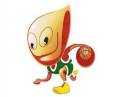 2016 metų Šilalės rajono krepšinio pirmenybių tvarkaraštis ( vasario mėn.)2016 m. vasario 17 d. (trečiadienis)18.30 val. „JŪRA“ – „AGRO“2016 m. vasario 21 d. (sekmadienis)11.00 val. ŠILALĖS SM – „ŠILALIŠKIAI-KVĖDARSTA“12.30 val. „RIMKAUS ŪKIS“ – UPYNA14.00 val.  „BOBUTĖS PASKOLA“ – „MEDVĖGALIS“2016 m. vasario 24 d. (trečiadienis)18.30 val. „JŪRA“ – „ŠILALIŠKIAI-KVĖDARSTA“2016 m. vasario 28 d. (sekmadienis)11.00 val. „AGRO“ – UPYNA12.30 val. ŠILALĖS SM - „MEDVĖGALIS“14.00 val. „RIMKAUS ŪKIS“ - „BOBUTĖS PASKOLA“2016 m. kovo 2 d. (trečiadienis)18.30 val. „RIMKAUS ŪKIS“ – ŠILALĖS SM2016 m. kovo 6 d. (sekmadienis)11.00 val. „JŪRA“ - UPYNA12.30 val. „BOBUTĖS PASKOLA“ - „AGRO“14.00 val. „ŠILALIŠKIAI-KVĖDARSTA“ - „MEDVĖGALIS“2016 m. kovo 9 d. (trečiadienis)18.30 val. UPYNA - „BOBUTĖS PASKOLA“2016 m. kovo 13 d. (sekmadienis)11.00 val. ŠILALĖS SM – „AGRO“12.30 val. „JŪRA“ – „MEDVĖGALIS“14.00 val. „ŠILALIŠKIAI-KVĖDARSTA“ - „RIMKAUS ŪKIS“2016 m. kovo 16 d. (trečiadienis)18.30 val. „JŪRA“ - „BOBUTĖS PASKOLA“2016 m. kovo 20 d. (sekmadienis)11.00 val. „MEDVĖGALIS“ - „RIMKAUS ŪKIS“12.30 val. UPYNA – ŠILALĖS SM14.00 val. „ŠILALIŠKIAI-KVĖDARSTA“ - „AGRO“2016 m. kovo 23 d. (trečiadienis)18.30 val. ŠILALĖS SM - „BOBUTĖS PASKOLA“2016 m. kovo 30 d. (trečiadienis)18.30 val. „MEDVĖGALIS“ - „UPYNA“2016 m. balandžio 3 d. (sekmadienis)11.00 val. „JŪRA“ - „RIMKAUS ŪKIS“12.30 val. UPYNA – „ŠILALIŠKIAI-KVĖDARSTA“14.00 val. „MEDVĖGALIS“ - „AGRO“2016 m. balandžio 6 d. (trečiadienis)18.30 val. „JŪRA“ – ŠILALĖS SM2016 m. balandžio 10 d. (sekmadienis)11.00 val. „RIMKAUS ŪKIS“ - „AGRO“12.30 val. „BOBUTĖS PASKOLA“ - „ŠILALIŠKIAI-KVĖDARSTA“ 2016 m. balandžio 17 d. (sekmadienis) PUSFINALIAI11.00 val. I - IV12.30 val. II - III2016 m. balandžio ??????? d. FINALAI________________________________